PAST DUE NOTICETo:         					Date: 	     	Complex:       On     , 20     you were sent a notice regarding your account being past due in the following amount.	Security Deposit                                 $     	Work Order/Maintenance Fees          $     	Legal Fees/Court Cost                        $     	Other	                                                 $     	Total Amount Due                              $     This letter serves as a      day written notice that your lease will terminate and court papers will be filed for possession of your apartment.If this notice is in error, or if you have any questions regarding this matter, please contact me.Sincerely,______________________________Manager			This is an attempt to collect a debt.		“This institution is an equal opportunity provider and employer”                EQUAL HOUSING OPPORTUNITY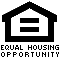 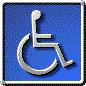 								Revised 07/2014                                                                                                             (RD/HUD/LIHTC/CONV)